Format nội dung:- Font: Times New Roman- Size: 13ĐỀ BÀI: Sinh viên dựa vào các kiến thức đã học và bài thuyết trình nhóm đã thực hiện và hoàn thành bài tập lớn theo các yêu cầu bên dưới.A/. NỘI DUNG  Chuyên đề 1: Sưu tầm 2 CTCC khác loại-có quy mô nhỏ đến trung bình, lựa chọn 1 trong các loại công trình sau: Cửa hàng - Nhà hàng - Quán giải khát - Nhà hàng thức ăn nhanh. Sử dụng MBTT - MB - MC của 1 công trình mỗi loại để trình bày các không gian chức năng:Không gian chính - không gian phụ - không gian đặc thùKhông gian giao thông (giao thông ngang - giao thông đứng - nút giao thông)Sau đó phân tích - so sánh - đánh giá - kết luận hệ thống giao thông trong các CTCC đó.  Chuyên đề 2: Sưu tầm 1 CTCC có quy mô trung bình, lựa chọn 1 trong các loại công trình sau: Siêu thị - Chi nhánh ngân hàng - Phòng triễn lãm trưng bày (showroom). Sử dụng MBTT - MB các tầng - MC - sơ đồ không gian công trình đó để trình bày phân tích - đánh giá - kết luận vấn đề dây chuyền sử dụng trong công trình kiến trúc theo các nội dung sau: Phân khu chức năng Các luồng giao thông của các đối tượng hoạt động Sơ đồ dây chuyền sử dụngChuyên đề 3: Sưu tầm các CTCC có quy mô nhỏ đến trung bình để trình bày phân tích-đánh giá sự ảnh hưởng của hệ thống kỹ thuật đến thiết kế kiến trúc của công trình. Chuyên đề 4: Sưu tầm các CTCC có quy mô trung bình, để trình bày và phân tích-so sánh-đánh giá-kết luận các đặc điểm cơ bản của các giải pháp bố cục không gian mặt bằng: [không gian lớn (Chợ, siêu thị) - không gian tập trung xung quanh (Nhà hát, sân vận động)], [không gian xuyên phòng (Bảo tàng) - không gian hành lang (Trường học)] (Lưu ý: chọn 1 cặp công trình để nghiên cứu, mỗi loại công trình chỉ chọn 1 công trình tiêu biểu để phân tích).Chuyên đề 5: Sưu tầm các CTCC có quy mô trung bình, để trình bày các giải pháp thiết kế hình khối và mặt đứng công trình. Nghiên cứu các loại công trình sau: (công trình hành chính-tòa nhà văn phòng), (trung tâm thương mại-Trường học).(Lưu ý: chọn 1 cặp công trình để phân tích-so sánh-đánh giá-kết luận, mỗi loại công trình chỉ chọn 1 công trình tiêu biểu để nghiên cứu).Chuyên đề 6: Sưu tầm 1 CTCC có quy mô trung bình và tập trung đông người, lựa chọn 1 trong các loại công trình sau: Nhà hát - Phòng hội thảo. Sử dụng MBTT-MB-MC-sơ đồ không gian của công trình đó để trình bày phân tích-đánh giá-kết luận vấn đề thoát người trong công trình đông người theo các tiêu chí: Phân vùng thoát ngườiKhoảng cách xa nhất thoát người cho phépChiều rộng các lối thoát (Lưu ý: lựa chọn ít công trình và tập trung nghiên cứu chuyên sâu vào các công trình được chọn).B/. YÊU CẦU THỰC HIỆNLàm bài cá nhân. Đề tài được phân cho sinh viên theo nhóm thuyết trình tại bài giữa kì. Thực hiện nghiên cứu nội dung theo chuyên đề được phân công.Bài được biên soạn bằng tay hoặc bằng máy. Nộp file PDF và file gốc và các tài liệu minh họa (nếu có).Nén lại thành 1 file duy nhất (Bằng WinRar, Winzip).C/. TIÊU CHÍ ĐÁNH GIÁNội dung: 4 điểmTính logic, cô đọng: 2 điểmSố liệu, dẫn chứng: 2 điểm  Cách trình bày mạch lạc-dễ hiểu, đẹp, bài nộp đúng quy định, tổ chức file gọn gang: 2 điểm D./ THỜI HẠN NỘP BÀINộp bài sau 7 ngày tính từ khi có lịch thi của Nhà trường, hình thức nộp bài online do Phòng KT & ĐBCL trường quy định.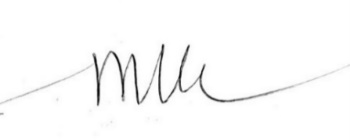 Ngày biên soạn:10/5/2022	Giảng viên biên soạn đề thi: Mai Quốc Bửu Ngày kiểm duyệt:15/05/2022Trưởng (Phó) Khoa/Bộ môn kiểm duyệt đề thi: Ths. Cao Đình Sơn  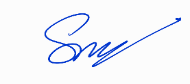 TRƯỜNG ĐẠI HỌC VĂN LANGTRƯỜNG ĐẠI HỌC VĂN LANGĐỀ THI KẾT THÚC HỌC PHẦNĐỀ THI KẾT THÚC HỌC PHẦNĐỀ THI KẾT THÚC HỌC PHẦNĐỀ THI KẾT THÚC HỌC PHẦNĐỀ THI KẾT THÚC HỌC PHẦNĐỀ THI KẾT THÚC HỌC PHẦNĐỀ THI KẾT THÚC HỌC PHẦNĐỀ THI KẾT THÚC HỌC PHẦNĐỀ THI KẾT THÚC HỌC PHẦNKHOA KIẾN TRÚCKHOA KIẾN TRÚCKHOA KIẾN TRÚCKHOA KIẾN TRÚCHọc kỳ:213Năm học:Năm học:2021- 20222021- 20222021- 2022Mã họcphần: 71ARPU40032Tên học phần: Nguyên lý thiết kế công trình công cộng  Tên học phần: Nguyên lý thiết kế công trình công cộng  Tên học phần: Nguyên lý thiết kế công trình công cộng  Tên học phần: Nguyên lý thiết kế công trình công cộng  Tín chỉ: .3Tín chỉ: .3Tín chỉ: .3Tín chỉ: .3Khóa: k27Khóa: k27Mã nhóm lớp HP:213_71ARPU40032_01, 02, 03, 04, 05213_71ARPU40032_01, 02, 03, 04, 05- Đề thi số: - Đề thi số: 11- Mã đề thi: - Mã đề thi: - Mã đề thi: ………Thời gian làm bài:7 ngày 7 ngày 7 ngày 7 ngày 7 ngày 7 ngày 7 ngày 7 ngày 7 ngày 7 ngày Hình thức thi:Bài tập lớnBài tập lớnBài tập lớnBài tập lớnBài tập lớnBài tập lớnBài tập lớnBài tập lớnBài tập lớnBài tập lớn